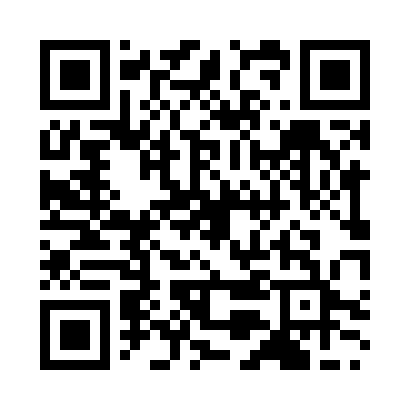 Prayer times for Hirakata, JapanWed 1 May 2024 - Fri 31 May 2024High Latitude Method: NonePrayer Calculation Method: Muslim World LeagueAsar Calculation Method: ShafiPrayer times provided by https://www.salahtimes.comDateDayFajrSunriseDhuhrAsrMaghribIsha1Wed3:335:0711:543:386:438:102Thu3:325:0611:543:386:438:123Fri3:315:0511:543:386:448:134Sat3:295:0411:543:396:458:145Sun3:285:0311:543:396:468:156Mon3:275:0211:543:396:478:167Tue3:255:0111:543:396:478:178Wed3:245:0011:543:396:488:189Thu3:234:5911:543:396:498:1910Fri3:224:5811:543:396:508:2011Sat3:204:5711:543:396:518:2212Sun3:194:5711:543:396:518:2313Mon3:184:5611:543:396:528:2414Tue3:174:5511:543:406:538:2515Wed3:164:5411:543:406:548:2616Thu3:154:5311:543:406:548:2717Fri3:144:5311:543:406:558:2818Sat3:134:5211:543:406:568:2919Sun3:124:5111:543:406:578:3020Mon3:114:5111:543:406:578:3121Tue3:104:5011:543:406:588:3222Wed3:094:5011:543:416:598:3323Thu3:084:4911:543:417:008:3424Fri3:074:4811:543:417:008:3525Sat3:064:4811:543:417:018:3626Sun3:054:4711:543:417:028:3727Mon3:054:4711:553:417:028:3828Tue3:044:4711:553:417:038:3929Wed3:034:4611:553:427:048:4030Thu3:034:4611:553:427:048:4131Fri3:024:4511:553:427:058:42